CEREREDE PARTICIPARE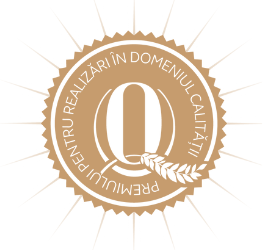 CONCURSUL PREMIUL PENTRU REALIZĂRI ÎN DOMENIUL CALITĂȚII - 2023Declarant (agent economic)A mai participat întreprinderea la concursuri similar________________________(dacă da, indicați anul participării)Conducătorul  Persoana responsabilă pentru pregătirea documentelor la concurs Clasificarea - Enumerați denumirea produselor/ serviiciilor prezentate la concursCategoria_________________________________________________________________Publicitate în catolog, 1pagină, format A4-3000,00 lei inclusiv TVA-20%	X 3000,00 lei = 	leiPrin prezenta solicităm să participăm la concursul Premiul pentru realizări în domeniul calității și acceptăm condițiile de participare.Conducătorul întreprinderii  __________________________________(nume, prenume)                                                                                                                       L.Ș. Data “ _____” _________________2024 	                    